Preguntas que podrías hacerle a los incrédulos...¿Cuánto tiempo has vivido en __________? ¿Qué haces el fin de semana? ¿Alguna vez has visitado una iglesia aquí en el área?¿Tienes algún tipo de pasado espiritual?¿Alguna vez has leído algo de la Biblia? ¿Cuando? ¿De qué dirías que se trata?¿Alguna vez alguien te ha mostrado de la Biblia lo que la Biblia dice acerca de sí misma? (Hebreos 4:12-13).Si pudieras hacerle cualquier pregunta a Dios, ¿cuál sería?Si Dios pudiera hacerte una pregunta, ¿cuál sería?En tu opinión, ¿qué crees que lleva a una persona a tener una relación con Dios?¿Qué crees que le sucede a una persona cuando muere?Si murieras esta noche y te enfrentaras a Dios y él te dijera: ¿Por qué debería dejarte entrar en mi presencia por toda la eternidad?... ¿Qué dirías?¿Has oído hablar de Jesús? ¿Qué has oído acerca de él? [murió  en la cruz, es el hijo de Dios].¿Qué sabes acerca de que Jesús murió en la cruz? ¿Qué crees que Jesús quiere que haga la gente?¿Alguna vez alguien te ha mostrado en la Biblia quién es Jesús y qué quiere de nosotros? (Marcos 8:27-38).Primera edición en español: 2019Copyright © 2019 por 9Marks para esta versión españolaSeminario Básico—Evangelismo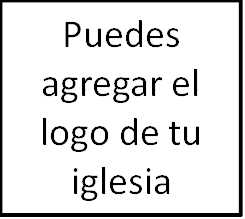 Clase 9: Sé intencional y estratégico    en el evangelismoSé intencional en el evangelismo:Identifica las barreras al evangelismo y elimínalas de tu vida.¿Estás motivado? (Lucas 6:46)¿Estás preparado?¿Estás disponible? (Mateo 5:13-16)2.  Convierte las conversaciones comunes en intercambios eternos.Ora por sabiduría para saber cuán _______________  deberías pasar a compartir el evangelio.Ora por sabiduría para saber cómo sembrar semillas con tus _______________ (Col. 4:5).Pídele al Señor que te ayude a _______________  la vida de otras personas. Planifica y __________ las conversaciones sobre el evangelio.3.  Sé intencional y estratégico con tu vida.	Dedícate a ____________________ por el evangelismo.Siempre _______________  para compartir el evangelio.Siempre ______________ oportunidades para compartir el evangelio con las personas a tu alrededor.Siempre _______________  oportunidades de seguir el evangelio con aquellos que están lejos.